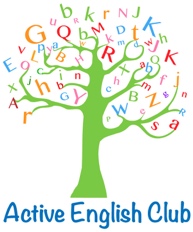 Active English ClubInscription FormI agree to the terms and conditions and wish to enroll my child for the Academic year.J’accepte les termes et conditions ci-joint et désire inscrire mon enfant pour l’année académique.Date and Place:___________________________.     Signature of Parent:________________________________Students are placed in classes in order of precedence.Les élèves sont places par ordre d’inscription.please return toActive English ClubRoute des Avouillons 121196 GlandTel: 078 897 6595hello@englishclubgland.chActive English ClubTerms and ConditionsAcademic year and termsThe academic year is based on the public school years in Vaud Canton of Switzerland.Exact dates for each semester will be communicated in due time prior to school start. Registration and enrollmentRegistration in regular classes is per academic year in full. Withdrawal is permitted for the period from the 1st of January to the 30th of June. Withdrawal for the 2nd semester must be received by 1st December.Withdrawal is only accepted in written form.Absences or missed sessions will not be refunded.FeesEnrollment feeEnrollment fees are invoiced twice per year and payable monthly. Payment is due within 10 days. In the event of a delay in the payment there will be a CHF 20.- fee with each reminder.Library FeeAny lost or damaged library books will be invoiced to the student or parent.Parental responsibilityParents agree to have their children at class on time for the start of their period.Limitations of liabilityThe Club is not responsible for children outside of the class times.Lost itemsThe Club declines all responsibility for the loss of items left without care in the school’s domain.Année scolaire et trimestresL'année scolaire est basée sur le calendrier scolaire du Canton Vaud en Suisse.Les dates exactes de chaque semestre seront communiquées en temps voulu avant la rentrée scolaire.  Inscription et enrôlementL’inscription aux cours est valable pour l’année scolaire. Il est possible d’annuler les cours pour la période allant du 1er janvier au 30 juin.Il est impératif que les demandes d’annulation soient parvenues au club avant le 1er décembre.Les annulations sont acceptées sous forme écrite.Les absences ou les séances manquées ne seront pas remboursées.FraisFrais d'enrôlementLes factures seront envoyées deux fois par année et payable par mois.Les payements sont à effectuer dans les 10 jours suivant l’envoi de la facture. En cas de retard, des frais de 20.- pour chaque rappel seront perçus.Frais de bibliothèquePour tout livre endommagé ou perdu appartenant à notre Club, une facture sera envoyée à l’étudiant ou au parent. Responsabilité parentaleLes parents sont demandés d’avoir leurs enfants en classe à temps pour le début de leur cours. Restrictions de responsabilitéLe Club n'est pas responsable des enfants à l'extérieur des heures de cours.Objets perdusLe Club décline toute responsabilité pour la perte d’objets laissés sans surveillance dans l’espace de l’école.Inscription for school year (ex 2019/2020): Full name of Student:Birth Date:Class:Day/Time:________________________________________________________Parents’ names:Address:Telephone number:Mobile:E-mail:Date and Place                                                       Signature of Parent